IntroductionPacific International Journal "PIJ" is an international, nonprofit, open access, online, and double-blind peer-reviewed journal that has been published since 2018. This journal's main objective is to serve as an intellectual and scientific platform to develop and promote the multidisciplinary studies and research of the international scholars in the field described in more detail below [1]. Pacific International Journal published the original research articles that identify, explain, and analyze real-world issues. The PIJ is published in an open-access format – articles are published on the journal's website immediately after acceptance [2].Literature ReviewPacific International Journal "PIJ" is an international, nonprofit, open access, online, and double-blind peer-reviewed journal that has been published since 2018. This journal's main objective is to serve as an intellectual and scientific platform to develop and promote the multidisciplinary studies and research of the international scholars in the field described in more detail below [3].  Pacific International Journal "PIJ" is an international, nonprofit, open access, online, and double-blind peer-reviewed journal that has been published since 2018. This journal's main objective is to serve as an intellectual and scientific platform to develop and promote the multidisciplinary studies and research of the international scholars in the field described in more detail below [4].   Description of the Study Area:Pacific International Journal "PIJ" is an international, nonprofit, open access, online, and double-blind peer-reviewed journal that has been published since 2018. Table 1: xxxEconometric Model Specification: Pacific International Journal "PIJ" is an international, nonprofit, open access, online, and double-blind peer-reviewed journal that has been published since 2018. This journal's main objective is to serve as an intellectual and scientific platform to develop and promote the multidisciplinary studies and research of the international scholars in the field described in more detail below.Model construction and Productivity-research relationship: Pacific International Journal "PIJ" is an international, nonprofit, open access, online, and double-blind peer-reviewed journal that has been published since 2018. This journal's main objective is to serve as an intellectual and scientific platform to develop and promote the multidisciplinary studies and research of the international scholars in the field described in more detail below.Estimation:Pacific International Journal "PIJ" is an international, nonprofit, open access, online, and double-blind peer-reviewed journal that has been published since 2018. This journal's main objective is to serve as an intellectual and scientific platform to develop and promote the multidisciplinary studies and research of the international scholars in the field described in more detail below. Table 2: xxxResults and DiscussionPacific International Journal "PIJ" is an international, nonprofit, open access, online, and double-blind peer-reviewed journal that has been published since 2018. This journal's main objective is to serve as an intellectual and scientific platform to develop and promote the multidisciplinary studies and research of the international scholars in the field described in more detail below.Acknowledgments: We acknowledge the support of our various colleagues of the College xxx, for their grateful comments and insights in improving the paper. This research work was supported by the Major social science projects of xx (Grant No.: xx). We also acknowledge the support of, xxx.REFERENCES[1]. Author, A. A., Author, B. B., & Author, C. C. (Year). Title of article. Title of Journal, volume number (issue number), pages.[2]. Cobanoglu, C., & Cobanoglu, N. (2003). The effect of incentives in web surveys: application and ethical considerations.International Journal of Market Research,45(4), 475-488.[3]. Horald D. M. (2008). Philosophy and the science of subjective well-being. In M. Eid & R. J. Larsen (Eds.), The science of subjective well-being (pp. 17-43). New York, NY: Guilford Press.Pacific International Journal, Vol. 6(X), xxx-xxx; 2023 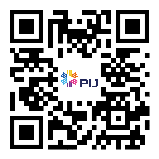 ISSN (Print) 2663-8991, ISSN (Online) 2616-4825DOI: https://rclss.com/index.php/pijTitle Title  Title Title  Title Title  Title  Title  Title Title  Title Title  Title Title  Title  Title Title  Title Title  Title Title  Author Author1,  Author Author 2*,  Author Author3  1XXXX University, City, Country2 University of XXXX, City, Country. 3School of Economics and Management Science, XXXX University, City, Country.Email: Author1@xyz.com,   Author2@xyz.com,    Author3@xyz.comAbstract: (200-400 words) Pacific International Journal "PIJ" is an international, nonprofit, open access, online, and double-blind peer-reviewed journal that has been published since 2018. This journal's main objective is to serve as an intellectual and scientific platform to develop and promote the multidisciplinary studies and research of the international scholars in the field described in more detail below.  Pacific International Journal "PIJ" is an international, nonprofit, open access, online, and double-blind peer-reviewed journal that has been published since 2018. This journal's main objective is to serve as an intellectual and scientific platform to develop and promote the multidisciplinary studies and research of the international scholars in the field described in more detail below.Keywords: keyword,  keyword,  keyword, keyword, keyword, keyword, keyword, keywordVariables UnitData sourceXXXXXXXXXXXXXXXXXXXXXXXXXXXVariableF-StatsT-StatisticCointe-grationXXXXXXXXXXXXXXXXXXXXXXXXXXXXXXXXXXXXXXXXxx